                 РЕШЕНИЕ    с. Альметьево                      КАРАР          №61                                                                          от 02 марта 2017г  О внесении изменений в решение Совета Альметьевского сельского поселения   от 15.06.2015 №186«Об утверждении Положения о муниципальной службе в Альметьевском сельском поселении Елабужского муниципального района»В соответствии со ст. 42 Кодекса Республики Татарстан  о муниципальной службе,  Совет Альметьевского сельского поселенияРЕШИЛ:1.Внести  изменения в  Положение о муниципальной службе в Альметьевском сельском поселении  Елабужского муниципального района, утвержденное решением Совета Альметьевского сельского поселения Елабужского муниципального района   за № 186 от 15.06.2015, изложив статью 7 в новой редакции:7.Квалификационные требования для замещения должностей муниципальной службы7.1. Для замещения должности муниципальной службы требуется соответствие квалификационным требованиям  к уровню профессионального образования, стажу муниципальной службы или  работы по специальности, направлению подготовки, знаниям и умениям, которые необходимы для исполнения должностных обязанностей, а также при наличии соответствующего решения представителя нанимателя (работодателя) – к специальности, направлению подготовки.7.2. Для замещения должностей муниципальной службы устанавливаются следующие типовые квалификационные требования:1) к уровню профессионального образования: наличие высшего профессионального образования для высшей, главной и ведущей групп должностей; наличие высшего или среднего профессионального образования - для старшей и младшей групп должностей;  До 1 января 2018 года  для замещения должности заместителя руководителя (секретаря) исполнительного комитета  поселения квалификационные требования к уровню профессионального образования  предусматривают наличие среднего профессионального образования.2) к стажу муниципальной службы или стажу работы по специальности, направлению подготовки:по высшим должностям муниципальной службы - стаж муниципальной службы не менее двух лет  или стаж работы по специальности, направлению подготовки не менее пяти лет;по главным должностям муниципальной службы - стаж муниципальной службы  не менее одного года или стаж работы по специальности, направлению подготовки  не менее двух лет;по ведущим должностям муниципальной службы - стаж муниципальной службы  не менее одного года или стаж работы по специальности, направлению подготовки не менее двух лет. 	7.3. Квалификационные требования к стажу муниципальной службы или стажу работы по специальности, направлению подготовки для замещения должностей муниципальной службы старшей и младшей групп не устанавливаются.7.4. При определении стажа муниципальной службы учитывается также стаж работы на должностях государственной гражданской службы соответствующих должностных групп и приравненных к ним должностях военной  службы и должностях федеральной государственной службы иных видов.2. Настоящее решение вступает в силу с момента  его официального опубликования  (обнародования). 3. Контроль за исполнением настоящего решения возлагаю на себя.МКУ «СОВЕТ АЛЬМЕТЬЕВСКОГО СЕЛЬСКОГО ПОСЕЛЕНИЯ» ЕЛАБУЖСКОГО МУНИЦИПАЛЬНОГО РАЙОНАРЕСПУБЛИКИ ТАТАРСТАН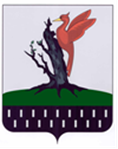 ТАТАРСТАН  РЕСПУБЛИКАСЫ АЛАБУГА  МУНИЦИПАЛЬ РАЙОНЫ МКО «ИЛМЭТ АВЫЛ ЖИРЛЕГЕСОВЕТЫ»Глава                                                                             Р.Т. Мингалеева                                                                      